A cura di Padre Secondo Brunelli crs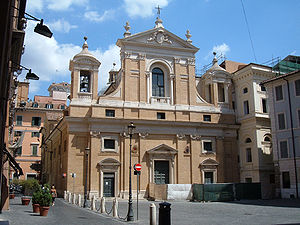 Roma, Chiesa di Santa Maria in AquiroRELIGIOSI SOMASCHI S. MARIA IN AQUIRO 1901-1941Mestre 29.4.2017190119021903190419051906190719081909191019111912191319141915191619171918191919201921192219231924192519261927192819291930193119321933193419351936193719381939(1), Riv. Congr., fasc. 81, 1939, P. Tamburrini Severino, pag. 198-20519401941Chicchi AntonioPost.Arcangeletti BernardinoPost. Infermiere11.1.1901A casa suaFr. Ascenzi LuigiVestizione, PrefettoP. Conrado AdolfoParrocoPresenteFr. De Angelis SettimioVicesacristaFr. Del Monte GiovanniSagrestanoFarinacci AntonioPost. 18.5.1901Da S. Alessio RMP. Gambetti ErmenegildoMinistro22.7.1901A Nervi-GEP. GessiVicerettoreMuzio LuigiPost., SagrestanoP. Muzzitelli GiovanniRettore14.7.1901Politi LuigiPost. 18.5.1901ArrivoCh. Pusino AlfredoAmm. Sudd.Amm. Diac.2.2.19012.3.190114.7.1901Ch. Ricci Edoardo2.1.1901SecolarizzatoCh. Rissoni Eugenio3.11.1901Da RapalloCh. Salvatore NicolaAmm. Sudd.Amm. Diac.6.2.19012.3.190114.17.1901***Fr. De Luca GiuseppeA Velletri7.8.1901+ 7.8.1901Chicchi AntonioPost.Fr. Ascenzi LuigiVestizione, PrefettoFr. De Angelis SettimioVicesacrista2.2.1902LicenziatoFr. Del Monte GiovanniSagrestanoFarinacci AntonioPost. P. GessiVicerettoreP. Gioia PasqualeViceparrocoCancelliere8.10.190218.12.1902Da RapalloLazienzo FerdinandoPost. 15.11.1902Da S. Girolamo RMMartinelli RaffaeleAmm. noviziato18.12.1902ArrivoMatasso Giovanni Post. 18.2.1902ArrivoMuzio LuigiPost., SagrestanoP. Muzzitelli GiovanniRettore22.2.1902Politi LuigiPost. D. Pusino AlfredoAmm. Presbiterato22.2.1902Ch. Rissoni EugenioD. Salvatore NicolaAmm. Presbiterato22.2.1902Chicchi AntonioPost.Fr. Ascenzi LuigiPrefetto, Post.5. Berardelli PompilioPost. 29.8.190318.10.1903ArrivoLicenziatoBomba AlbertoPost.13.2.1903ArrivoCh. Bonari GiorgioAmm. Ai minori8.12.1903D’Andrea LorenzoPost. 8.5.19037.8.1903ArrivoPartenzaD’Arienzo GiovanniPost.10.5.1903Si licenziaFr. Del Monte GiovanniSagrestanoFarinacci AntonioPost. P. Gessi M.a EnricoVicerettore8.12.19035.10.1903P. Gioia PasqualeViceparrocoCancelliere8.12.19035.10.1903Lazienzo FerdinandoPost. Martinelli RaffaeleAmm. NoviziatoMatasso Giovanni Post. Muzio LuigiPost., SagrestanoP. Muzzitelli GiovanniRettore5.10.1903Politi LuigiPost. D. Pusino AlfredoAmm. PresbiteratoCh. Rissoni EugenioRuberto GiovanniPost.8.8.1903Da S. Alessio RMP. Salvatore NicolaCh. Sordelli Ambrogio24.12.1903Da Como CrocifissoUghi GiuseppePost.7.11.1903ArrivoChicchi AntonioPost.Fr. Ascenzi LuigiVestizione, PrefettoAmm. noviziato5.10.19045.10.1904Bomba AlbertoPost.Ch. Bonari GiorgioAmm. ai minoriFr. Del Monte Giovanni1° Sagrestano5.10.1904P. Di Bari NicolaPrefetto di sacrestia28.10.1904Da Nervi GEFarinacci AntonioPost. P. Gessi M.a EnricoVicerettore5.10.1904P. Gioia PasqualeViceparrocoCancelliere5.10.1904Lazienzo FerdinandoPost. Fr. Mancini PietroMaestro elem.5.10.1904Ch. Martinelli RaffaeleStudente, Prefetto5.10.19045.10.1904Matasso Giovanni Post. Muzio LuigiPost., SagrestanoP. Muzzitelli GiovanniRettore5.10.1904Fr. Paperoni Severino Spenditore5.10.1904Politi LuigiPost. D. Pusino AlfredoAmm. PresbiteratoCh. Rissoni EugenioFr. Ruberto Giovanni2° SagrestanoAmm. Noviziato5.10.19045.10.1904P. Salvatore NicolaCancelliere, Ministro5.10.1904Scola AristotelePost.5.10.19048.10.1904A casa suaCh. Sordelli Ambrogio2.8.1904P. Tamburrini SeverinoParroco5.10.1904Ughi GiuseppePost.Chicchi AntonioPost.Fr. Ascenzi LuigiAmm. NoviziatoNoviziato28.4.190521.6.1905Barbato FerdinandoPost. Amm. noviziato9.1.19052.9.190513.10.1905ArrivoA S. Girolamo RMBomba AlbertoPost.P. De Angelis Tommaso10.10.1905ArrivoFr. Del Monte Giovanni1° SagrestanoP. Di Bari NicolaCancelliere2.9.1905Farinacci AntonioPost. P. Gessi M.a EnricoVicerettore2.9.1905P. Gioia PasqualeViceparroco10.10.1905A S. Girolamo RMP. Jossa Amedeo10.10.1905ArrivoLazienzo FerdinandoPost. Fr. Mancini PietroMaestro elem.Ch. Martinelli RaffaelePrefetto, Prof. Sol.Amm. Suddiaconato16.7.19052.9.1905P. Muzzitelli GiovanniRettore21.6.1905Fr. Paperoni Severino SpenditorePofi MarianoPost.18.12.1905ArrivoFr. Ruberto Giovanni2° Sagr. Amm. Noviz.Noviziato28.4.190521.6.1905P. Salvatore NicolaCancelliere, Ministro2.9.190510.10.1905Sotto le armiA S. Girolamo RMP. Tamburrini SeverinoParroco2.9.1905Tuzzi AristidePost.19.1.1905???ArrivoLicenziatoChicchi AntonioPost.Fr. Ascenzi LuigiAddetto chiesaProfessione15.3.19066.10.19061.12.1906A S. Girolamo RMBomba AlbertoPost.Fr. Del Monte Giovanni1° SagrestanoP. De Angelis TommasoDi Bari LuigiPost. 10.8.1906Da SpelloP. Di Bari NicolaCancelliere6.10.1906Farinacci AntonioPost. P. Gessi M.a EnricoVicerettore6.10.1906P. Jossa AmedeoLazienzo FerdinandoPost. Fr. Mancini PietroMaestro elem.Ch. Martinelli RaffaeleAmm. Diaconato22.7.190610.8.1906P. Muzzitelli GiovanniRettore22.11.1906Fr. Paperoni Severino SpenditorePofi MarianoPost.Fr. Ruberto GiovanniAddetto guardaroba15.3.19066.10.190622.11.1906A S. Girolamo RMP. Tamburrini SeverinoParroco***P. Pacifici Generale27.9.1906Bomba AlbertoPost.Ch. Adonizio MichelePrefetto20.10.1907Da S. Girolamo RMCh. Barbato FerdinandoPrefetto20.10.1907Da S. Girolamo RM P. De Angelis TommasoFr. Del Monte Giovanni1° SagrestanoDi Bari LuigiPost. 3.3.1907P. Di Bari NicolaCancelliereFarinacci AntonioPost. P. Gessi M.a EnricoVicerettoreP. Jossa Amedeo18.11.1907A RapalloLazienzo FerdinandoPost. Fr. Mancini PietroMaestro elem.Ch. Martinelli Raffaele3.3.19076.3.1907P. Muzzitelli GiovanniRettore3.3.1907Fr. Paperoni Severino SpenditorePofi MarianoPost.P. Tamburrini SeverinoParrocoCh. Adonizio MichelePrefetto23.7.19088.11.1908All’Usuelli MIFr. Ascenzi LuigiPer salute7.10.1908A VelletriCh. Barbato FerdinandoPrefettoCassisi GiovanniPost., vedovo1.4.1908ArrivoP. De Angelis TommasoCancelliere30.3.190819.10.1908Fr. Del Monte Giovanni1° SagrestanoDi Bari LuigiPost. P. Di Bari NicolaCancelliere, Ministro17.10.1908A S. Girolamo RMFarinacci AntonioPost. P. Gessi M.a EnricoVicerettore30.3.1808Lazienzo FerdinandoPost. Fr. Mancini PietroMaestro elem.Fr. Martello GiuseppeProfesso, Dispensiere20.1.1908ArrivoCh. Martinelli RaffaeleP. Muzzitelli GiovanniRettore30.3.190814.12.1908Fr. Paperoni Severino Spenditore19.7.1908+ 19.7.1908Pofi MarianoPost.P. Salvatore NicolaVicerettore17.10.190814.12.1908Da S. Girolamo RMP. Tamburrini SeverinoParroco, Provinciale1.4.1908P. Vallecorsa SerafinoInfermeria27.10.1908ArrivoCh. Barbato FerdinandoPrefetto, Amm. Prof. Sol.Prof. solenne25.9.19098.12.190916.12.1909Fr. Carboni Gaetano Sottosagrestano8.12.1909Cassisi GiovanniPost., vedovo8.12.1909A S. Alessio RMP. De Angelis TommasoCancelliereFr. Del Monte Giovanni1° SagrestanoDi Bari LuigiPost. Farinacci AntonioPost. P. Gessi M.a EnricoVicerettore1.6.190916.12.1909Lazienzo FerdinandoPost. Fr. Mancini PietroMaestro elem.Fr. Martello GiuseppeProfesso, DispensiereProf. Solenne1.6.19098.9.190Ch. Martinelli RaffaeleP. Muzzitelli GiovanniRettorePofi MarianoPost.P. Salvatore NicolaVicerettoreP. Tamburrini SeverinoParroco, Provinciale8.9.19098.12.1909P. Vallecorsa SerafinoInfermeria***P. Conrado1.6.1909Ch. Barbato Ferdinando21.11.1910A RapalloFr. Carboni Gaetano SottosagrestanoP. De Angelis TommasoCancelliere8.10.1910Fr. Del Monte Giovanni1° SagrestanoDi Bari LuigiPost. Farinacci AntonioPost. P. Gessi M.a EnricoA 88 anni28.12.19010+ 28.12.1910Lazienzo FerdinandoPost. Fr. Mancini PietroMaestro elem.Fr. Martello GiuseppeProfesso, DispensiereProf. SolenneCh. Martinelli RaffaeleP. Muzzitelli GiovanniRettore22.9.19108.10.191021.11.1910Pofi MarianoPost.P. Salvatore NicolaVicerettoreP. Tamburrini SeverinoParroco, Provinciale2.7.1910P. Vallecorsa SerafinoInfermeria***P. Moizo CarloProc. Gen.le22.9.1910Fr. Carboni Gaetano SottosagrestanoP. Cerbara VincenzoEconomoProcuratore22.10.191128.11.1911ArrivoP. De Angelis TommasoCancelliere28.11.1911Fr. Del Monte Giovanni1° SagrestanoDi Bari LuigiPost. P. Di Bari NicolaMinistroVicerettore22.10.191128.11.1911ArrivoFarinacci AntonioPost. Lazienzo FerdinandoPost. Fr. Mancini PietroMaestro elem.Fr. Martello GiuseppeCh. Martinelli Raffaele19.10.1911Alla Maddalena GEP. Muzzitelli GiovanniRettorePofi MarianoPost.P. Salvatore Francesco19.10.1911Da SpelloP. Salvatore NicolaVicerettore19.10.1911A SpelloP. Tamburrini SeverinoParroco, ProvincialeP. Vallecorsa SerafinoInfermeria6.2.1911A VelletriFr. Carboni Gaetano SottosagrestanoP. Cerbara VincenzoEconomoProcuratore9.12.1912Danieli GirolamoPost. 19.7.1912P. De Angelis TommasoCancelliere9.12.1912Fr. Del Monte Giovanni1° SagrestanoDi Bari LuigiPost. P. Di Bari NicolaMinistro, Vicerettore9.12.1912Farinacci AntonioPost. P. Fazzini Alfredo12.10.1912ArrivoFr. Gaiero GiuseppeSagrestano12.10.1912Da Orf .RapalloLazienzo FerdinandoPost. Fr. Mancini PietroMaestro elem.Fr. Martello GiuseppeP. Muzzitelli GiovanniRettoreNapoli GiovanniPost. 1.12.1912ArrivoPofi MarianoPost.P. Salvatore FrancescoP. Tamburrini SeverinoParroco, Provinciale11.5.1912***P. Moizo CarloGenerale30.5.1912Fr. Carboni Gaetano SottosagrestanoP. Cerbara AngeloDiacono7.10.1913P. Cerbara VincenzoEconomoDanieli GirolamoPost. P. De Angelis TommasoCancelliereFr. Del Monte Giovanni1° SagrestanoDi Bari LuigiPost. P. Di Bari NicolaMinistro, VicerettoreFarinacci AntonioPost. P. Fazzini AlfredoFr. Gaiero GiuseppeSagrestanoLazienzo FerdinandoPost. Fr. Mancini PietroMaestro elem.Fr. Martello GiuseppeP. Muzzitelli GiovanniRettoreNapoli GiovanniPost. Pofi MarianoPost.P. Salvatore FrancescoP. Tamburrini SeverinoParroco, ProvincialeFr. Carboni Gaetano SottosagrestanoP. Cerbara AngeloDiacono, Ministro1.a MessaCancelliere12.2.19145.4.19149.11.1914P. Cerbara VincenzoEconomo12.2.19144.11.1914A VelletriDanieli GirolamoPost. P. De Angelis TommasoCancelliere12.2.191424.9.1914A S. Girolamo RMFr. Del Monte Giovanni1° SagrestanoDi Bari LuigiPost. P. Di Bari NicolaRettore9.11.1914Mons. Emanueli TommasoDirettore Spirituale21.11.1914Farinacci AntonioPost. P. Fazzini AlfredoFr. Gaiero GiuseppeSagrestanoP. Jossa AmedoVicecurato27.10.1914Da RapalloLazienzo FerdinandoPost. Fr. Mancini PietroMaestro elem.Fr. Martello GiuseppeP. Muzzitelli GiovanniRettoreGenerale12.2.19142.9.191418.10.1914A S. Girolmo RMNapoli Antonino Post.25.10.1914A S. Alessio RMNapoli GiovanniPost. Pofi MarianoPost.Don Roberti FrancescoSecolare, Viceministro28.10.19149.11.1914ArrivoP. Salvatore FrancescoP. Tamburrini SeverinoParroco, Provinciale3.9.1914***P. Bertolini 30.8.191414.9.1914P. Sandrinelli30.8.191414.9.1914P. Turco Giovanbattista30.8.19148.9.1914Fr. Carboni Gaetano SottosagrestanoCh. Baglioni Prefetto27.5.19158.11.1915ArrivoDa S. Girolamo RMCelestino Post.15.11.1915ArrivoP. Cerbara AngeloCancelliere, MinistroMorto al fronte14.3.191523.10.191528.10.191529.10.191531.10.191520.11.1915Alle armi+ 23.10.1915P. Cerbara FrancescoMinistro15.5.191526.5.1915Da SpelloA S. Maria Magg. TVDanieli GirolamoPost. In sagrestia29.10.1915A SomascaFr. Del Monte Giovanni1° SagrestanoDi Bari LuigiPost. P. Di Bari NicolaRettore30.7.191531.8.191520.11.1915P. Di Tucci GiuseppeMinistro26.5.191527.9.1915Da Ist. Emiliani TVMons. Emanueli TommasoDirettore SpiritualeCh. Gabrieli Giorgio27.5.1915ArrivoFarinacci AntonioPost. P. Fazzini Alfredo28.6.191527.9.1915ArrivoFr. Gaiero GiuseppeSagrestanoP. Jossa AmedoVicecurato, Ministro14.3.191515.5.191528.6.1915Alle armiFr. Landi G.27.5.1915ArrivoLazienzo FerdinandoPost. Ch. Lorenzetti PietroPrefetto27.5.1915ArrivoFr. Mancini PietroMaestro elem.Fr. Martello GiuseppeMonnielloPost. 15.5.1915Da S. Girolamo RMNapoli GiovanniPost. Pofi MarianoPost.P. Pusino AlfredoMinistro9.11.1915Da S. M. Maddalena EDon Roberti FrancescoSecolare, ViceministroP. Salvatore FrancescoP. Tamburrini SeverinoParroco27.9.1915***P. Muzzitelli GiovanniGenerale17.10.191520.11.1915Fr. Carboni Gaetano SottosagrestanoCh. Baglioni PrefettoCelestino Post.D. Colantuomi UmbertoViceministro4.8.1916ArruolatoFr. Del Monte Giovanni1° SagrestanoDi Bari LuigiPost. P. Di Bari NicolaRettore7.2.191613.12.191614.12.19163.12.1916P. Di Tucci GiuseppeMinistro14.6.1916Mons. Emanueli TommasoDirettore SpiritualeCh. Gabrieli GiorgioFarinacci AntonioPost. P. Fazzini AlfredoViceparroco4.8.1916ArruolatoFr. Gaiero GiuseppeSagrestanoFr. Landi G.Lazienzo FerdinandoPost. Ch. Lorenzetti PietroPrefettoFr. Mancini PietroMaestro elem.Fr. Martello GiuseppeMonnielloPost. Napoli GiovanniPost. Pofi MarianoPost.P. Pusino AlfredoMinistroDon Roberti FrancescoSecolare, ViceministroP. Salvatore FrancescoP. Tamburrini SeverinoParroco13.12.191614.12.1916***P. Caroselli Alberto5.9.1916P. Cossa LorenzoDefunto5.9.1916P. Muzzitelli GiovanniGenerale14.6.19165.9.191613.12.1916Fr. Carboni Gaetano SottosagrestanoCh. Baglioni PrefettoD. Cardinali MarioDirettore Spisituale7.12.1917Celestino Post.Fr. Cionchi FedericoAddetto a sacrestia7.11.1917Da S. Girolamo RMFr. Del Monte Giovanni1° SagrestanoDi Bari LuigiPost. P. Di Bari NicolaRettore20.7.19171.8.19171.8.191712.9.1917Sett. 1917P. Di Tucci GiuseppeMinistroSett. 1917Mons. Emanueli TommasoDirettore Spirituale7.12.1917Si ritiraCh. Gabrieli GiorgioFarinacci AntonioPost. P. Fazzini AlfredoGiu. 1917In zona di guerraFr. Gaiero GiuseppeAll’infermeria7.11.1917Fr. Landi G.Lazienzo FerdinandoPost. Ch. Lorenzetti PietroPrefettoFr. Mancini PietroMaestro elem.Fr. Martello GiuseppeMonnielloPost. Napoli GiovanniPost. Pofi MarianoPost.P. Pusino AlfredoMinistroDon Roberti FrancescoSecolare, ViceministroP. Salvatore FrancescoCh. Tagliaferro Giovanni15.4.1917P. Tamburrini SeverinoParroco, Vicario Gen.le1.8.1917Sett. 1917Ventafrida VitoPost.20.3.191719.10.1917A Velletri***P. Camperi Pietro1.8.1917P. Caroselli Alberto1.8.1917P. De Angelis Tommaso1.8.1917P. Muzzitelli GiovanniGenerale15.4.1917P. Pasquale Gioia1.8.1917P. Zambarelli Pasquale1.8.1917Fr. Carboni Gaetano SottosagrestanoCh. Baglioni PrefettoD. Cardinali MarioDirettore Spisituale19.5.1918Celestino Post.Fr. Cionchi FedericoAddetto a sacrestiaFr. Del Monte Giovanni1° SagrestanoDi Bari LuigiPost. P. Di Bari NicolaRettore27.1.191820.7.1918P. Di Tucci GiuseppeMinistroCh. Gabrieli GiorgioFarinacci AntonioPost. Fr. Gaiero GiuseppeAll’infermeria7.1.1918Alle armiFr. Landi G.Prefetto, Infermiere14.1.1918A S. Girolamo RMLazienzo FerdinandoPost. Ch. Lorenzetti PietroPrefettoFr. Mancini PietroMaestro elem.Fr. Martello GiuseppeMonnielloPost. Napoli GiovanniPost. Pofi MarianoPost.P. Pusino AlfredoMinistroDon Roberti FrancescoSecolare, ViceministroP. Salvatore FrancescoCh. Tagliaferro GiovanniP. Tamburrini SeverinoParroco, Vic. Gen.le27.1.1918Fr. Carboni Gaetano SottosagrestanoCh. Baglioni PrefettoD. Cardinali MarioDirettore SpisitualeCelestino Post.Fr. Cionchi FedericoAddetto a sacrestia15.1.1919A S. Maria Magg. TVP. De Angelis TommasoMinistro28.7.1919Fr. Del Monte Giovanni1° SagrestanoDi Bari LuigiPost. P. Di Bari NicolaRettore11.2.191928.7.1919P. Di Tucci GiuseppeMinistro18.2.1919A Ist. Miani  TVCh. Gabrieli GiorgioFarinacci AntonioPost. P. Galimberti GiuseppeAiuto in parrocch.29.8.1919Da BellinzonaLazienzo FerdinandoPost. Ch. Lorenzetti PietroPrefettoFr. Mancini PietroMaestro elem.Fr. Martello GiuseppeMonniello ArcangeloPost. In sagrestia1.1.1919Da S. Girolamo RMNapoli GiovanniPost. In Sagrestia1.1.1919Da S. Girolamo RMP. Pascucci Franc. Saverio28.7.19198.9.1919A S. Girolamo RMPofi MarianoPost.P. Pusino AlfredoMinistroDon Roberti FrancescoSecolare, ViceministroP. Salvatore FrancescoCh. Tagliaferro GiovanniP. Tamburrini SeverinoParroco, Vic. Gen.le***P. Camperi Pietro28.7.1919Fr. Carboni Gaetano SottosagrestanoCh. Baglioni PrefettoD. Cardinali MarioDirettore SpisitualeCelestino Post.P. De Angelis TommasoMinistro, CancelliereAiuto in parrocchia5.6.19207.6.192027.10.1920Fr. Del Monte Giovanni1° SagrestanoDi Bari LuigiPost. P. Di Bari NicolaRettore11.4.19207.6.1920Ch. Gabrieli GiorgioFarinacci AntonioPost. P. Galimberti GiuseppeAiuto in parrocchia7.6.192027.10.1920A S Maria Magg. TVLazienzo FerdinandoPost. Ch. Lorenzetti PietroPrefettoMamiello ArcangeloPost. In sagrestiaFr. Mancini PietroMaestro elem.Fr. Martello GiuseppeP. Martinelli RaffaeleMinistro26.10.1920Da ComoMonnielloPost. Noviziato15.10.1920A S. Alessio RMNapoli GiovanniPost. Pofi MarianoPost.P. Pusino AlfredoMinistro7.6.1920Don Roberti FrancescoSecolare, ViceministroP. Salvatore FrancescoCh. Tagliaferro GiovanniP. Tamburrini SeverinoParroco, Vic. Gen.le8.2.19207.6.1920***P. Bianchi Ruggero7.6.1920P. Bosticca7.6.1920P. Caroselli Alberto7.6.1920P. Cerbara AngeloMorto in guerra4.2.1920Cerbara Francesco7.6.1920Cerbara Vincenzo7.6.1920P. Jossa Amedo7.6.1920P. Landini Giuseppe7.6.1920P. Martinelli Raffaele7.6.1920P. Muzzitelli GiovanniGenerale20.7.1920P. Pascucci7.6.1920P. Salvatore Nicola7.6.1920P. Vallecorsa Serafino7.6.1920P. Verghetti Enrico7.6.1920P. Zambarelli Luigi7.6.1920Fr. Carboni Gaetano SottosagrestanoCh. Baglioni PrefettoD. Cardinali MarioDirettore SpisitualeCelestino Post.P. De Angelis TommasoCancellierAiuto in parrocchiaFr. Del Monte Giovanni1° SagrestanoDi Bari LuigiPost. P. Di Bari NicolaRettore7.1.192113.2.19213.4.1921Ch. Gabrieli GiorgioFarinacci AntonioPost. Fr. Fumagalli Alessandro20.4.1921Da PesciaLazienzo FerdinandoPost. Ch. Lorenzetti PietroPrefettoMamiello ArcangeloPost. In sagrestiaFr. Mancini PietroMaestro elem.Fr. Martello GiuseppeP. Martinelli RaffaeleMinistro, Cancelliere7.1.192127.7.1921Napoli GiovanniPost. Pofi MarianoPost.P. Pusino AlfredoMinistroDon Roberti FrancescoSecolare, ViceministroP. Salvatore FrancescoP. Tamburrini SeverinoParroco, Vic. Gen.leTarinelli MichelePost.2.4.1921Entrato ed uscito***Mons. Gioia Pasquale27.7.1921Fr. Carboni Gaetano SottosagrestanoCh. Baglioni PrefettoCelestino Post.D. Colantuomo UmbertoSecolare21.12.1922PartenzaP. De Angelis TommasoAiuto in parrocchia27.2.1922Fr. Del Monte Giovanni1° SagrestanoDi Bari LuigiPost. P. Di Bari Nicola10.2.192221.2.1922A VelletriCh. Gabrieli GiorgioD. Fagiani DomenicoSecolare, Viceparroco17.12.1922+ 17.12.1922Farinacci AntonioPost. Lippi FilippoPostulante, In sacrestia31.12.1922Da VelletriFr. Fumagalli Alessandro14.11.192229.11.192226.12.1922A VelletriP. Jossa AmdeoDirettore Spirituale18.12.192221.12.1922Da S. Girolamo RMLazienzo FerdinandoPost. Ch. Lorenzetti PietroPrefettoMamiello ArcangeloPost. In sagrestia17.9.1922Fr. Mancini PietroMaestro elem.Fr. Martello GiuseppeP. Martinelli RaffaeleMinistro, Cancelliere27.2.192217.9.1922Napoli GiovanniPost. Pofi MarianoPost.P. Pusino AlfredoMinistroDon Roberti FrancescoSecolare, ViceministroP. Salvatore FrancescoRettore10.2.192212.2.192221.2.192227.2.192213.4.192211.6.1922ArrivoP. Tamburrini SeverinoParroco, Vic. Gen.le27.2.1922***Ch. Sureana RaffaeleIn Andria25.2.1922+ 25.2.1922 circaFr. Carboni Gaetano SottosagrestanoCh. Baglioni PrefettoD. Cardinali MarioDirettore SpisitualeCelestino Post.Ch. Conio LuigiProfessione21.10.192327.10.1923A VelletriP. De Angelis TommasoAiuto in parrocchia27.2.192214.5.1923Fr. Del Monte Giovanni1° SagrestanoDi Bari LuigiPost. Ch. Gabrieli GiorgioFarinacci AntonioPost. Filippi LuigiPostulante, In sacrestia7.3.1923A casa suaP. Jossa AmdeoDirettore Spirituale4.3.192314.5.19233.6.1923Lazienzo FerdinandoPost. Ch. Lorenzetti PietroPrefettoMoniello ArcangeloPost. In sagrestia21.10.192327.10.1923Fr. Mancini PietroMaestro elem.Fr. Martello GiuseppeCh. Martinelli Antonio6.10.19237.10.192318.10.1923Da S. Girolamo RMP. Martinelli RaffaeleMinistro, Cancelliere4.3.192314.5.1923Napoli GiovanniPost. Pofi MarianoPost.P. Pusino AlfredoMinistro14.5.1923Don Roberti FrancescoSecolare, ViceministroP. Salvatore FrancescoRettore19.2.19234.3.192319.3.19238.4.19239.4.192314.5.192314.10.1923A Nervi GEP. Tamburrini SeverinoParroco, Provinciale14.5.192321.10.1923***P. Bertolini E.14.5.1923P. Bianchi Ruggero14.5.1923P. Caroselli Alberto14.5.1923P. Cerbara Francesco14.5.1923Fr. Cionchi FedericoA  S. Maria Magg. TV2.6.1923+ 31.5.1923P. Cossa LorenzoRicordato9.4.1923P. Di Bari Nicola14.5.1923Fr. Esposito FrancescoA S. Alessio RM14.6.1923+ 12.6.1923P. Landini Giuseppe14.5.1923P. Muzzitelli Giovanni9.4.1923P. Pascucci14.5.1923P. Salvatore Nicola14.5.1923P. Sandrinelli Cesare  VincenzoAll’Usuelli MI13.6.1923+ 13.6.1923 circaP. Tagliaferro Cesare14.5.1923Fr. Tavolacci SerafinoA S. Girolamo RM24.8.1923+ 24.8.1923Fr. Tofani GabrieleA Somasca16.4.1923+ 13.4.1923P. Verghetti Enrico14.5.1923P. Zambarelli Luigi14.5.1923Fr. Carboni Gaetano SottosagrestanoFr. Alberio LuigiSagrestano8.1.1924Da S. Girolamo RMCh. Baglioni PrefettoCelestino Post.P. De Angelis TommasoCancelliere20.1.192429.6.1924Fr. Del Monte Giovanni1° SagrestanoDi Bari LuigiPost. Ch. Gabrieli GiorgioFarinacci AntonioPost. P. Jossa AmdeoDirettore SpiritualeP. Laguzzi20.1.192410.2.192413.4.192428.10.1924Lazienzo FerdinandoPost. Ch. Lorenzetti PietroPrefettoFr. Mancini PietroMaestro elem.Fr. Martello GiuseppeCh. Martinelli Antonio8.10.192428.10.1924P. Martinelli RaffaeleMinistro, Procuratore20.1.192429.9.19246.10.1924Ch. Mondino MicheleViceministro10.11.1924Da S. Girolamo RMFr. Moniello ArcangeloPost. In sagrestiaProf. solenne17.8.192428.10.19241.11.19249.11.1924Napoli GiovanniPost. Pofi MarianoPost.Don Roberti FrancescoSecolare, ViceministroSiniti VittorioPost.8.2.192421.7.1924PartenzaP. Tamburrini SeverinoParroco, Provinciale18.1.192428.4.192421.9.192423.9.192428.10.1924***Ch. Lanotte8.10.1924P. Pusino Alfredo30.7.1924Fr. Rocca GiuseppeA Somasca20.3.1924+ 15.3.1924Fr. Carboni Gaetano SottosagrestanoFr. Alberio LuigiSagrestanoP. De Angelis TommasoCancelliere12.10.192525.10.192528.10.1925Fr. Del Monte Giovanni1° SagrestanoP. Jossa AmdeoDirettore Spirituale30.11.1925P. Laguzzi11.10.1925A VigevanoCh. Martinelli Antonio9.11.1925ArrivoP. Martinelli RaffaeleMinistro, Procuratore25.9.19259.10.1925Ch. Mondino MicheleViceministroOrdini minoriSuddiaconato28.3.192511.4.192510.5.19259.8.192512.8.1925A S. Girolamo RMFr. Moniello ArcangeloIn sagrestiaSiniti Vittorio22.7.19254.9.1925A S. Girolamo RMP. Tamburrini SeverinoParroco, Provinciale6.9.192520.9.1925Fr. Carboni Gaetano SottosagrestanoFr. Alberio LuigiSagrestanoP. Cerbara FrancescoRettore18.10.192615.11.192627.11.1926Da SpelloP. De Angelis TommasoCancelliereDirettore Spirituale2.7.19262.7.192620.9.192615.11.1926Fr. Del Monte Giovanni1° SagrestanoP. Jossa AmedeoDirettore Spirituale2.7.192630.10.1926A VelletriCh. Martinelli Antonio11.11.192631.10.1926A ComoP. Martinelli RaffaeleMinistro, Procuratore2.7.19262.7.192615.11.1926Fr. Moniello ArcangeloIn sagrestiaCh. Salvatore PasqualeViceministro11.11.1926P. Tamburrini SeverinoParroco, Provinciale11.5.19266.6.19262.7.192615.11.1926D. Tinello FrancescoSecolare15.11.1926***Bianchi Ruggero2.7.1926P. Caroselli Alberto2.7.1926P. Cerbara Francesco2.7.1926P. Cerbara Vincenzo2.7.1926P. Di Bari Nicola2.7.1926P. Muzzitelli Giovanni13.7.1926P. Pusino Alfredo2.7.1926P. Salvatore Nicola2.7.1926P. Verghetti Enrico2.7.1926P. Zambarelli Luigi2.7.19265.9.192618.9.1926Fr. Carboni Gaetano SottosagrestanoFr. Alberio LuigiSagrestanoCh. Bertolino12.11.19276.12.1927ArrivoP. Camperi PietroRettore10.2.192715.2.19272.7.192722.7.192728.8.1927P. Cerbara FrancescoRettore10.2.1927A S. Girolamo RMP. De Angelis TommasoVicerettore15.2.192720.6.19272.7.1927P. Martinelli RaffaeleMinistro, Procuratore20.6.19272.7.192728.8.192721.9.1927Fr. Moniello ArcangeloIn sagrestiaP. Muzzitelli GiovanniRettore9.10.191276-12-1927Ch. Paglia25.11.19276.12.1927ArrivoCh. Salvatore PasqualeViceministroP. Tamburrini SeverinoParroco, Provinciale15.2.192730.5.1927D. Tinello FrancescoSecolare***P. Di Bari NicolaProvinciale15.2.1927P. Zambarelli LuigiGenerale20.7.1927Fr. Carboni Gaetano SottosagrestanoFr. Alberio LuigiSagrestanoCh. Bertolino23.8.1928A SpelloP. Camperi PietroRettoreP. De Angelis TommasoVicerettore6.9.192822.10.1928A VelletriDa VelletriP. Jossa AmedeoRettore6.9.1928Da VelletriP. Laracca ItaloMinistro10.9.1928P. Martinelli RaffaeleMinistro, Procuratore12.9.1928A SpelloFr. Moniello ArcangeloIn sagrestiaP. Muzzitelli GiovanniRettore16.9.1928A S. Girolamo RMCh. Paglia18.8.1928Si ritiraCh. Salvatore PasqualeViceministroP. Tamburrini SeverinoParroco, Ass.teGen.le18.8.1928D. Tinello FrancescoSecolareFr. Carboni Gaetano SottosagrestanoFr. Alberio LuigiSagrestano3.10.1929P. Camperi PietroRettoreP. De Angelis TommasoVicerettore26.6.19293.10.1929P. Jossa AmedeoRettore26.6.192928.6.19294.8.192918.8.19296.12.1929P. Laracca ItaloMinistro26.6.1929Fr. Moniello ArcangeloIn sagrestia3.10.1929Ch. Salvatore PasqualeViceministroP. Tamburrini SeverinoParroco, Ass.te  Gen.le26.6.19294.8.192918.8.19293.10.1929D. Tinello FrancescoSecolare***P. Carrozzi Stefano26.6.1929P. Cerbara Francesco26.6.1929P. Di Bari Nicola26.6.1929P. Lanotte Michele26.6.1929P. Martinelli Anntonio26.6.1929P. Martinelli Raffele26.6.1929P. Muzzitelli Giovanni5.11.1929P. Salvatore Francesco26.6.1929P. Tagliaferro Cesare26.6.1929P. Zambarelli LuigiGenerale28.6.1929Fr. Carboni Gaetano SottosagrestanoFr. Alberio LuigiSagrestanoCh. Biscioni LuigiDiacono17.2.193024.3.193026.3.193014.4.19302.8.1930Da FolignoA FolignoP. Camperi PietroRettoreP. De Angelis TommasoVicerettore1.7.193013.7.1930P. Jossa AmedeoRettore6.1.193025.8.19306.9.1930P. Laracca ItaloMinistro17.2.193024.2.193024.3.193014.4.193031.7.1930Fr. Moniello ArcangeloIn sagrestiaCh. Salvatore PasqualeViceministro9.10.19305.11.1930ArrivoP. Tamburrini SeverinoParroco5.11.1930D. Tinello FrancescoSecolare***P. Di Bari Nicola6.1.1930Fr. Carboni Gaetano SottosagrestanoFr. Alberio LuigiSagrestanoP. Camperi PietroRettoreP. De Angelis TommasoVicerettore30.4.193111.5.19316.7.193118.7.1931P. Jossa AmedeoRettore8.2.19315.5.1931P. Lanotte MicheleMinistro13.9.1931P. Laracca ItaloMinistro, Cancelliere5.5.193114.9.1931A MilanoFr. Moniello ArcangeloIn sagrestiaCh. Salvatore PasqualeViceministroOrdinazione14.3.193122.3.19312.4.19316.4.193127.6.19318.7.19317.9.1931A S. Alessio RMP. Tamburrini SeverinoParroco14.3.19312.8.193110.8.1931D. Tinello FrancescoSecolareFr. Carboni Gaetano SottosagrestanoFr. Alberio LuigiSagrestanoP. Camperi PietroRettoreP. Carrozzi LuigiViceministro27.9.1932ArrivoP. De Angelis TommasoVicerettore30.5.1932P. Jossa AmedeoRettore30.5.193231.5.1932P. Lanotte MicheleMinistro2.2.1932A MilanoP. Laracca ItaloMinistro, Cancelliere1.2.193230.5.1932Da MilanoP. Martinelli Antonio21.8.1932Fr. Moniello ArcangeloIn sagrestiaP. Tamburrini SeverinoParroco30.5.193231.5.193228.6.193221.8.1932D. Tinello FrancescoSecolare***P. Biscioni Luigi30.5.1932P. Di Bari NicolaProvinciale19.5.193230.5.193231.5.1932P. Landini GiuseppeProvinciale27.12.193229.1.21932P. Martinelli Antonio 30.5.1932P. Martinelli Raffaele30.5.193231.5.193228.6.1932P. Muzzitelli Giovanni30.5.1932P. Salvatore Francesco30.5.193231.5.1932P. Salvatore Pasquale30.5.193231.5.1932P. Tamburo Stefano30.5.1932Fr. Carboni Gaetano SottosagrestanoFr. Alberio LuigiSagrestanoP. Carrozzi LuigiViceministro24.1.1933A S. Girolamo RMP. De Angelis TommasoVicerettore1.10.1933P. Jossa AmedeoRettore11.6.193316.10.1933P. Laracca ItaloMinistro, Cancelliere11.6.1933P. Martinelli AntonioFr. Moniello ArcangeloIn sagrestiaP. Tamburrini SeverinoParroco16.10.193316.11.1933D. Tinello FrancescoSecolareFr. Carboni Gaetano SottosagrestanoFr. Alberio LuigiSagrestano8.10.1934A ComoP. De Angelis TommasoVicerettoreFr. Diaz Dimas3.10.1934Da SomascaP. Jossa AmedeoRettoreP. Laracca ItaloMinistro, CancelliereP. Martinelli AntonioFr. Moniello ArcangeloIn sagrestiaP. Tamburrini SeverinoParroco28.7.19349.8.1934D. Tinello FrancescoSecolare***P. Landini GiuseppeProvinciale25.7.1934Fr. Carboni Gaetano SottosagrestanoP. De Angelis TommasoVicerettore18.6.193515.11.1935P. Carcioffa FrancescoMinistroAttuario14.9.193515.11.1935Fr. Diaz DimasP. Jossa AmedeoRettore18.6.193511.10.1935Al Coll. Gallio COP. Laracca ItaloMinistro, Cancelliere18.6.193519.7.193522.9.1935A VelletriP. Martinelli AntonioFr. Moniello ArcangeloIn sagrestiaP. Salvatore FrancescoRettore2. 10 193515.11.193514.12.1935Da VelletriP. Tamburrini SeverinoParroco18.6.193515.11.1935D. Tinello FrancescoSecolare***Fr. Cagliani MicheleAlla Maddalena GE14.12.1935+ 11.12.1935P. Cerbara Francesco18.6.1935P. Landini GiuseppeProvinciale18.6.193523.7.1935P. Martinelli Raffele18.6.1935P. Muzzitelli Giovanni14.12.1935P. Salvatore Francesco18.6.1935P. Salvatore Pasquale18.6.1935P. Zambarelli Luigi18.6.1935Fr. Carboni Gaetano SottosagrestanoP. De Angelis TommasoVicerettore5.7.1936P. Carcioffa FrancescoMinistro, Attuario29.1.193621.7.193631.7.1936Fr. Diaz DimasP. Martinelli AntonioFr. Moniello ArcangeloIn sagrestiaP. Salvatore FrancescoRettore9.4.193624.8.1936P. Tamburrini SeverinoParroco23.2.1936D. Tinello FrancescoSecolare***Ch. Aonzo AngeloA Cherasco5.8.1936+ 2.8.1936P. Ferioli FerdinandoAl Gallio CO23.2.1936+ 17.2.1936Fr. Giuliani NicolaA Rapallo23.2.1936+ 13.2.1936Fr. Verona AttilioA Nervi23.2.1936+ 12.2.1936P. Valletta GaetanoAl Coll. Gallio CO14.5.1936+ 12.5.1936Fr. Vezzini Angelo A Somasca22.4.1936+ 18.4.1936P. Zambarelli Luigi23.2.1936Fr. Carboni Gaetano SottosagrestanoP. De Angelis TommasoVicerettore4.7.1937P. Carcioffa FrancescoMinistro, Attuario18.9.1937Fr. Diaz Dimas4.9.1937P. Martinelli AntonioFr. Moniello ArcangeloIn sagrestia9.8.1937P. Salvatore FrancescoRettore11.1.193717.2.193723.3.193729.4.193714.5.19371.7.19379.8.193717.10.1937P. Salvatore Pasquale5.12.1937Da S. Alessio RMP. Tamburrini SeverinoParroco22.2.193727.6.19372.7.19371.7.1937D. Tinello FrancescoSecolare***P. Bianchi RuggeroA Somasca, 61 anni12.3.1937+ 9.3.1937P. Ceriani GiovanniGenerale16.11.193718.11.1937Fr. Fasoli Giovanni In Como, 63 anni15.6.1937+ 14.6.1937Mons. Gioia Pasquale23.3.1937P. Landini GiuseppeProvinciale11.7.193721.7.1937P. Martinelli Raffaele4.7.1937P. Rinaldi Giovanni11.7.1937P. Tamburo Stefano A Velletri,  57 anni20.1.1937+ 20.1.1937 circaFr. Carboni Gaetano SottosagrestanoP. De Angelis TommasoVicerettore25.5.19384.7.1938P. Carcioffa FrancescoMinistro, Attuario25.5.193818.8.193826.10.1938A FolignoFr. Diaz Dimas14.8.193824.8.1938A S. Alessio RMP. Landini GiuseppeRettore, Provinciale15.10.192810.11.19388.12.193815.12.1938ArrivoP. Martinelli AntonioFr. Moniello ArcangeloIn sagrestia21.7.1938P. Muzi PietroMinistro15.10.193810.11.1938ArrivoFr. Napoli Giovanni24.8.1938ArrivoP. Salvatore FrancescoRettore12.2.193819.3.193813.4.193828.4.193825.5.193812.6.193814.6.193821.7.193816.10.193815.10.1938A CorbettaP. Salvatore Pasquale26.1.193813.2.193825.5.193821.7.193810.11.19388.12.1938P. Tamburrini SeverinoParroco13.2.193825.5.193810.11.1938D. Tinello FrancescoSecolare***Fr. Battaglia RiccardoIn Coll. Gallio CO26.1.1938+ 21.1.1938P. Brunetti Antonio21.8.1939P. Casariego Mario21.8.1938P. Ceriani GiovanniGenerale12.6.1938P. Landini GiuseppeProvinciale3.7.19385.7.19385.7.193814.9.1938P. Meucci AntonioAl Crocifisso CO9.2.1938+ 7.2.1938P. Zambarelli Luigi8.2.1938Fr. Carboni Gaetano SottosagrestanoP. Bacchetti MarioMinistro19.9.193912.10.193915.11.1939ArrivoP. Carcioffa FrancescoMinistro15.11.1939Da S. Alessio RMP. De Angelis TommasoVicerettoreParroco26.7.193912.8.193912.10.19391.11.1939P. Landini GiuseppeRettore, Provinciale26.1.193923.2.193926.2.193910.3.193922.3.19396.4.193928.4.193921.5.193925.5.193928.5.19392.6.19394.6.193916.6.193920.7.193928.7.193914.8.193916.8.193928.8.193930.8.193927.9.193912.10.193915.10.193931.10.19391.11.193929.11.193921.12.1939P. Martinelli AntonioP. Martinelli Raffaele9.7.1939Da VelletriFr. Moniello ArcangeloIn sagrestia16.6.193931.8.193913.9.1939P. Muzi PietroMinistroViceparroco9.7.193924.7.193919.9.193912.10.1939Fr. Napoli Giovanni16.8.193930.8.1939P. Salvatore Pasquale16.6.193912.10.193915..11.1939A S. Alessio RMP. Tamburrini Severino(1)Parroco16.6.193918.7.1939+ 16.6.1939D. Tinello FrancescoSecolare***P. Battaglia StanislaoIn Somasca18.6.1939+ 18.6.1939P. Carcioffa Francesco24.7.193910.8.1939P. Cerbara Francesco6.1.193916.6.19395.8.1939P. Cerbara Vincenzo5.8.1939P. Cladera Andrea9.5.1939P. Fazzini Alfredo31.7.1939P. Pietrangelo27.12.1939P. Rinaldi Giovanni24.7.193925.9.19391.10.1939P. Ronzoni Silvio2.10.1939P. Rutigliano Michele18.7.193920.7.1939P. Stefani Bortolo6.11.19398.11.1939P. Temofonte24.7.1939P. Zambarelli Luigi16.6.1939Fr. Carboni Gaetano SottosagrestanoP. Bacchetti MarioMinistro18.8.19405.9.194014.9.1940A FolignoP. Carcioffa FrancescoMinistroAttuario22.7.194030.10.19406.11.1940D. Chiurri FrancescoSecolare, Direttore Spir.15.10.193916.10.19406.11.1940P. De Angelis TommasoVicerettore, Parroco22.7.19406.11.19408.12.1940P. Landini GiuseppeRettore, Provinciale2.1.19406.9.194029.1.194029.2.19409.6.194020.7.19408.8.194019.8.194023.9.194030.9.194015.10.194027.10.194030.10.9401.11.19402.11.19406.11.194010.11.194029.11.19408.12.194030.12.1940P. Martinelli AntonioP. Martinelli RaffaeleFr. Moniello ArcangeloIn sagrestia12.8.1940P. Muzi PietroViceparroco19.8.19403.9.19406.11.1940Fr. Napoli Giovanni226.9.1940***P. AngelinoMilitare8.12.1940P. Carrozzi Luigi19.3.1940P. Cerbara Francesco29.1.194011.7.1940P. Jossa Amedeo5.9.1940P. Lanotte Michele12.10.1940P. Ronzoni Silvio24.7.1940Ch. Spalletta LuigiA Corbetta27.10.1940+ 23.10.1940Fr. Supino1.1.1940P. Temofonte21.10.19406.12.1940Fr. Carboni Gaetano SottosagrestanoP. Carcioffa FrancescoMinistro, AttuarioD. Chiurri FrancescoSecolare, Direttore Spir.P. De Angelis TommasoVicerettore, Parroco9.2.1941P. Landini GiuseppeRettore, ProvincialeGenn. 194131.1.19419.2.194128.2.194119.3.194128.3.1941P. Martinelli AntonioP. Martinelli RaffaeleFr. Moniello ArcangeloIn sagrestiaP. Muzi PietroViceparrocoFr. Napoli Giovanni***P. Bolis GiuseppeAl Crocifisso CO3.3.1941+ 3.3.1931 circaP. Carrozzi Luigi12.1.194115.1.19417.2.194126.3.194129.3.1941P. Cerbara Angelo 25° della morte11.1.194112.11.1941P. Cerbara Francesco10.3.194113.3.1941P. Temofonte11.1.194112.2.194112.1.194115.1.194120.3.194122.3.1941